Catégorie : 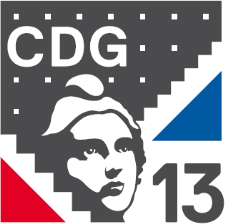 COMMISSION ADMINISTRATIVE PARITAIRE DU LICENCIEMENT POUR INSUFFISANCE PROFESSIONNELLEPièces à joindre (copies) :Rapport caractérisant l’insuffisance professionnelleCompte-rendu de l’entretien préalable, le cas échéantLe ou les comptes-rendus d’évaluation professionnelleFiche de posteDATE D’EFFET ENVISAGEE DU LICENCIEMENT :NOM ET PRENOM DE L’AGENT :Un tableau par agentGRADE DE L’AGENT :COLLECTIVITE :Avis  Favorable   Défavorable (Cocher la case correspondante)L’autorité territoriale, vu et approuvé le Cachet et signatureCadre réservé au Centre de gestion (ne rien inscrire dans ce cadre)Avis de la CAP :